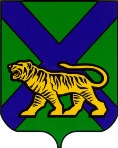 ТЕРРИТОРИАЛЬНАЯ ИЗБИРАТЕЛЬНАЯ КОМИССИЯ
ГОРОДА НАХОДКИРЕШЕНИЕг. НаходкаОб определении количества подписей избирателей, необходимого для регистрации кандидата в депутаты  Думы Находкинского городского округа по одномандатному избирательному округу  № 4В соответствии с ч. 1 ст. 45, ч. 13 ст. 46 Избирательного кодекса Приморского края, с учетом решения территориальной избирательной комиссии города Находки от 03 июля 2020 года № 1297/259 «О возложении полномочий окружной избирательной комиссии одномандатного избирательного округа  № 4 по дополнительным выборам депутата Думы Находкинского городского округа по одномандатному избирательному округу № 4 на территориальную избирательную комиссию города Находки», которым на территориальную избирательную комиссию города Находки  возложены полномочия окружной избирательной комиссии одномандатного избирательного округа № 4 по дополнительным выборам депутата Думы Находкинского городского округа по одномандатному избирательному округу № 4, территориальная избирательная комиссия города Находки РЕШИЛА:1.  Определить количество подписей избирателей, необходимое для регистрации кандидата в депутаты Думы Находкинского городского округа  по одномандатному избирательному округу с № 4 и максимальное количество подписей, которое кандидат вправе представить для регистрации (приложение). 2.  Опубликовать настоящее решение в газете «Находкинский рабочий» и разместить на официальном сайте администрации Находкинского городского округа в информационно-телекоммуникационной сети Интернет в разделе «Избирательная комиссия».  Председатель комиссии 	                                                         Т.Д. Мельник Секретарь комиссии 				                                Л.А. ГригорьянцПриложение к решению территориальной избирательной комиссии города Находки     от 03 июля 2020 года № 1299/259Количество подписей избирателей, необходимое для регистрации кандидата в депутаты Думы Находкинского городского округа по одномандатному избирательному округу № 4и максимально возможное количество подписей,  которое кандидат вправе представить для регистрации03.07.2020                  1299/259Номер избирательного  округаКоличество избирателейв избирательномокругеКоличество подписей, необходимое для регистрации кандидата (списка кандидатов)Максимально возможное количество подписей, которое кандидат (избирательное объединение) вправе представить для регистрации№ 484354347